物質の状態変化１年（　　）組（　　）番　氏名（　　　　　　　　　）調べた結果説明単元課題：ロウソクはなぜ燃え続けるのだろうか。現時点の考え：　　　　　　　　　　　　　　　　　　　　　　　　　　　　　　　　　　　　　単元課題：ロウソクはなぜ燃え続けるのだろうか。現時点の考え：　　　　　　　　　　　　　　　　　　　　　　　　　　　　　　　　　　　　　１めあて「食品サンプルはどのようにして作るのか説明できる。」めあて「食品サンプルはどのようにして作るのか説明できる。」１ポイントふりかえり２めあて「状態変化するときの体積と質量の関係を粒子のモデルを使って説明できる。」めあて「状態変化するときの体積と質量の関係を粒子のモデルを使って説明できる。」２ポイントふりかえり３めあて「エタノールが沸騰するときの温度変化をグラフにまとめることができる。」めあて「エタノールが沸騰するときの温度変化をグラフにまとめることができる。」３ポイントふりかえり４めあて「物質の沸点と融点をグラフから読み取ることができる。」めあて「物質の沸点と融点をグラフから読み取ることができる。」４ポイントふりかえり５めあて「ロウ（混合物）と水（純物質）の温度変化のグラフの違いを見つけることができる。」めあて「ロウ（混合物）と水（純物質）の温度変化のグラフの違いを見つけることができる。」５ポイントふりかえり６めあて「考えるカラス『ロウソクの科学』の実験結果を予想し，単元課題に対する仮説をたてることができる。」めあて「考えるカラス『ロウソクの科学』の実験結果を予想し，単元課題に対する仮説をたてることができる。」６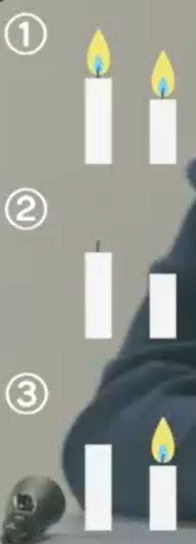 予想：その理由：６単元課題に対する仮説：めあて実験の種類気づいたこと事象確認実験①実験②ふりかえり（①実験を繰り返し行うことや班で試行錯誤することで、自分の考えがどのように変化したか。②単元の最初からの学習を振り返り、自己の成長や考えたこと、思ったことを記述しよう。）単元課題：ロウソクはなぜ燃え続けるのだろうか。現時点の考え：　　　　　　　　　　　　　　　　　　　　　　　　　　　　　　　　　　　　　